                                     2017 Children’s Theater Arts Camp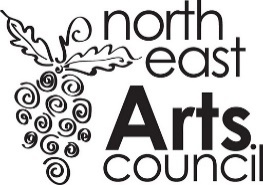 Featuring the internationally acclaimedMissoula Children’s Theatreproduction of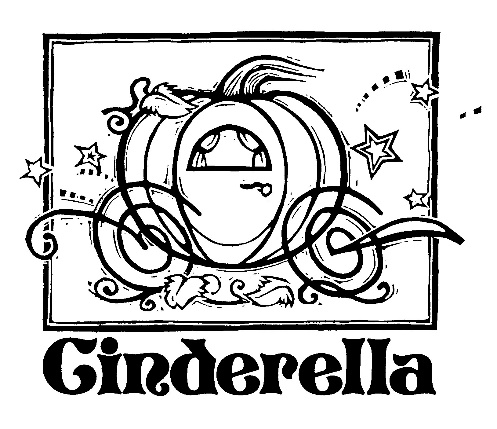 June 19 to June 24, 2017Weekdays 10 a.m. to 2:30 p.m.Friday performance on June 23 at 7 p.m.Saturday performances on June 24 at 3 p.m. & 5:30 p.m.www.northeastarts.orgFunding for Missoula Children’s Theatre Camp provided, in part, by the North East Community Foundation.The North East Arts Council is once again pleased to present Missoula Children’s Theatre(MCT) in a week-long summer theater day camp. Kids entering grades 1-12 are invited to join this fun, dynamic experience. The camp will run the week of June 19 - 24, and will be an immersive arts event that your child will remember forever!The Missoula Children’s Theatre presents CINDERELLA, an original adaptation of the classic fairy tale. A pumpkin coach, Prince Charming, a glass slipper and a dream come true are woven together by the magic of a Fairy Godmother in this enchanting musical. When Cinderella’s stepsisters try to keep Cinderella from attending the ball, the Fairy Godmother enlists the help of the Mice and the Pumpkins and is able to transform Cinderella just in time for the big event. Also featured in the production are Cleo the Cat, Fido the Dog, the Lords and Ladies, the Town Criers, the King and the Beggars. Experience the unique twist the Missoula Children’s Theatre puts on this classic story. DetailsWho can participate?Children who are entering grade 1 through grade 12.When will it take place?Camp is Monday, June 19th through Friday, June 23rd, followed by three public performances.  One on Friday, June 23rd, and two on Saturday, June 24th. Campers must commit to ALL rehearsals and performances.Where will camp be held?The location of this year’s camp will be announced shortly.What are the hours?Monday: Please arrive at 9:30am to sign-in, have your photo taken, and register for optional workshops. Camp & auditions will begin at 10am sharp! All campers will be done at 2:30 p.m.Tuesday: 10 a.m. sharp to 2:30 p.m. (plus an optional age-specific workshop from 2:45-3:30 p.m.) Wednesday:  10 a.m. sharp to 2:30 p.m. (plus an optional age-specific workshop from 2:45-3:30 p.m.) Thursday:  10 a.m. sharp to 2:30 p.m. (plus an optional age-specific workshop from 2:45-3:30 p.m.) Friday:  10 a.m. sharp to 2:30 p.m.What about lunch?Children should bring their own lunch and drinks every day. Water bottles are recommended! How much does it cost?It only costs $85 per child for the whole week! How do I register?Simply fill out the attached registration form and mail it with your check for $85 per child (payable to North East Arts Council) to:The North East Arts CouncilPO Box 662North East, PA 16428You may also register via email by filling out the form and sending it back to kimtneac@outlook.com. We must receive your check within one week to hold your spot. Registrations are taken on a first come, first served basis. There are also a limited number of scholarships available. For information, call (330) 714-3017, or email kimtneac@outlook.com. Please register early to ensure your child’s spot as camp often fills to capacity!You will receive a confirmation email with more details once your registration is received. Thank you!NEAC Theatre Camp featuring Missoula Children’s Theatre June 19 through June 24Please fill out a separate form for each child.Mail to: The North East Arts Council, PO Box 662, North East, PA 16428 or email to kimtneac@outlook.com(Please fill out both sides of the form.)I give permission for ____________________________________________ (print child’s name)to participate in NEAC’s 2017 Children’s Theater Camp. I understand that my child may be photographed/video-taped for marketing reasons and/or for securing future grants and give consent for use of his/her image.In event of an emergency, I give the NEAC staff and volunteers permission to treat and respond to my child’s needs including doctor’s care and emergency medical facility care. I will assume responsibility for any charges/treatment through insurance or direct payment.Signed,X ___________________________________________  Date:________________________

Parent Volunteers are always needed & welcome! If you’d like to help out during camp week, please sign-up below.  Please let me know what days and times work for you:* We welcome a small number of high school students to volunteer as student directors for the week. If your child is interested in volunteering as a student director, please contact Kim at kimtneac@outlook.com to inquire about availability. Student Directors are volunteers and are not required to pay the camp fee, but will need to submit the registration forms. THANK YOU!! We’re looking forward to a great week of camp!!  (for office use only)______________________________________________________________________________________________Date received:______________________  Registration # :_____________________________Circle One:     (6/7)     (8-12)    (13-18)        Check or M.O. #: __________________________  
Responded:_________________________ Refund Date: _____________________________NORTH EAST COMMUNITY FOUNDATION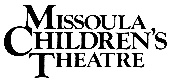 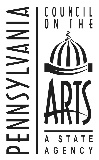 Child’s Name:Recent Grade Completed:Date of Birth:    Parent/Guardian:Parent/Guardian:Address:Address:Phone:    Phone:    Work/Cell:Work/Cell:Email:Email:Emergency contact(s): (to whom your child may be released)Emergency contact(s): (to whom your child may be released)Address:Phone:Name of child’s physician/medical provider:Dr. Phone:Special needs/disabilities:Medical or dietary information necessary in emergency situation (Incl. allergies):Other information on special needs of child:Health insurance provider:____ Lunchtime Volunteer, noon to 12:30 on (M-F)____ Craft Volunteer (M-F 12:30-2:30)____ Decorate Lobby for Performances (TBD)____ Sell Tickets for Friday 7 p.m. show____ Help with Registration (M 9:30 am) ____  Sell Tickets for Saturday 3 p.m. show____ Sell Tickets for Saturday 5:30 p.m. show____  Tear down the set after 5:30 p.m. show____ Pack costumes after 5:30 p.m. show____  Other: